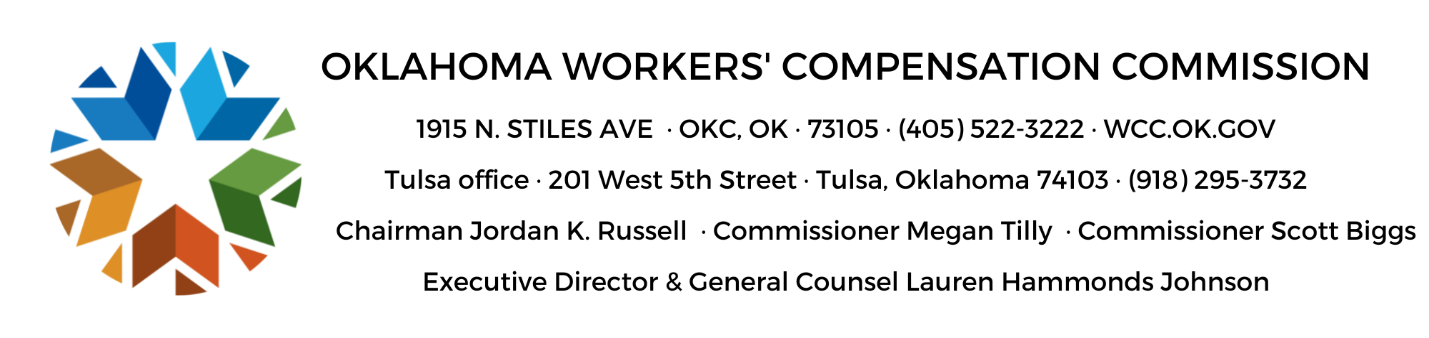 2/6/2024WCC Judicial Update via ZoomFriday 2/8/2024 at 10:00 a.m.
The WCC will host a Judicial Update via Zoom on Friday 2/23/2024 and 10:00 a.m. WCC Legal Operations and Commission Outreach staff will be there to cover important topics. Chief ALJ Shane Curtin will be present to answer questions.Zoom Link:https://zoom.us/j/91300091512?pwd=cnBReHFEYVRuR1V3V0hqZG94VE90QT09